Draaiboek Ouderbijeenkomsten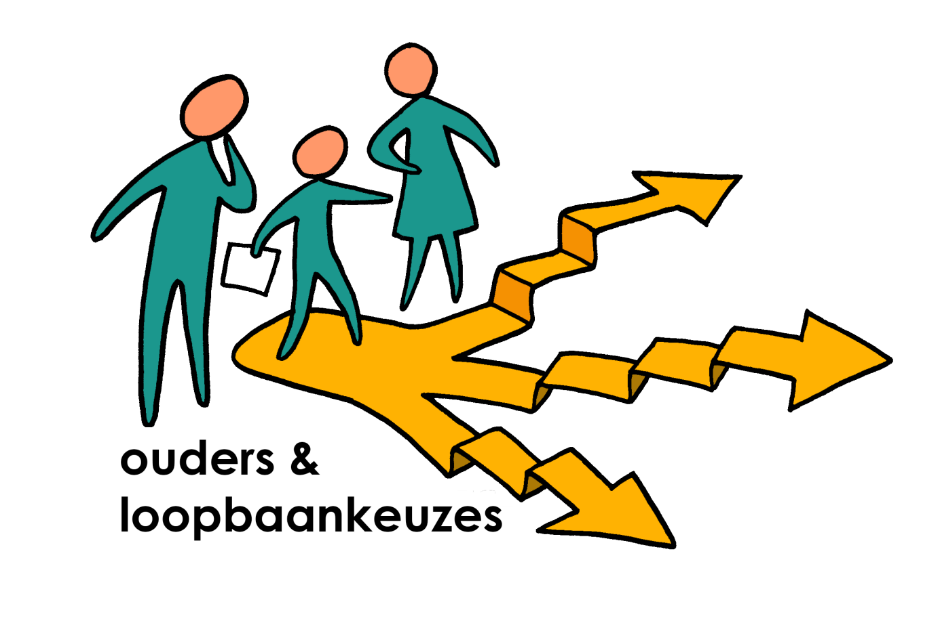 Uitgangspunten draaiboek ouderbijeenkomstenWaar “ouder” vermeld staat in dit document, lees: ouder, verzorger of volwassen naaste, die deelneemt aan dit programma. Per leerling zal één van de ouders deelnemen. Ouders beslissen wie van hen deel zal nemen. Als deelname van één van de ouders niet mogelijk is, dan wordt in overleg met de leerling een ander persoon die nauw bij zijn/haar leerloopbaan betrokken is gekozen en gevraagd om deel te nemen (bijv. ander familielid). Per deelnemend(e) school/college nemen minimaal 25 ouders deel. Het is van groot belang dat de deelnemende ouders bij alle bijeenkomsten aanwezig zijn. Deelname is niet vrijblijvend. De ervaring leert dat een schriftelijke uitnodiging niet voldoende is, ook kort voor de datum nabellen is noodzakelijk. Als stimulans voor deelname kunnen scholen/colleges individueel nadenken over het geven van compensatie. Door bijvoorbeeld een aantal opdrachten te accepteren als gecrediteerde opdrachten voor de verplichte loopbaanoriëntatie van de leerling. Sancties opleggen als er niet aan de opdrachten/verwachtingen wordt voldaan is lastiger omdat de leerling niet de dupe mag worden van het eventueel niet meewerken van ouders. In ieder geval wordt het voorrecht om kosteloos deel te kunnen nemen aan een programma in het belang van de leerling benadrukt bij het kennismakingsgesprek.Per college/school volgen minimaal drie personen een training om het programma voor ouders en leerlingen te verzorgen. Voor de voorbereiding van het programma, het kennismakingsgesprek en de uitvoering van alle bijeenkomsten wordt tijd vrijgemaakt. Ook het plannen en organiseren hiervan hoort hierbij (inclusief het uitnodigen van ouders, het zorgen dat ze komen en het regelen van een locatie/koffie/thee). Degene die het kennismakingsgesprek voert is ook aanwezig als trainer bij de overige bijeenkomsten.Het programma voor alle groepen ouders is zo veel mogelijk identiek, behalve waar een kleine aanpassing noodzakelijk is, bijvoorbeeld omdat het beroepsperspectief van leerlingen specifiek is. Er is een informatieflyer vanuit het project. Hier kan/moet specifieke informatie over de eigen school/college aan toegevoegd worden. Deelnemers/doelgroep:Ouders van de volgende onderwijstypen nemen deel: ouders van het derde of vierde leerjaar VMBO en ouders van het eerste jaar MBO. Er zijn verschillen in opleidingsniveau tussen ouders. Over taalgebruik voor laagopgeleide (niet-westerse) ouders: vermijd zoveel mogelijk gezegden en dubbele ontkenningen en houd rekening met ouders die moeite hebben met lezen en schrijven.Het programma:De ouders krijgen een uitnodiging van de schooldirectie en worden daarna persoonlijk gebeld door de trainer. Het programma bestaat uit een kennismakingsgesprek met de trainer en een drietal bijeenkomsten van 90 minuten o.l.v. de trainer. De leerling is bij het kennismakingsgesprek aanwezig en neemt deel aan de twee laatste bijeenkomsten. Bij de eerste bijeenkomst komt de leerling mee, om de drempel voor ouders voor deelname te verkleinen. De leerling krijgt dan een parallelprogramma (zelfde programma) in de eigen groep met alleen de leerlingen. Ook wordt deelname van ouder (en leerling) verwacht bij de drie huiswerkopdrachten. Een kennismakingsgesprek met ouder en leerling voorafgaand is een voorwaarde. Het gesprek is in dit plan opgenomen als Bijeenkomst 0. Tijdens deze kennismaking wordt uitleg gegeven over het doel van het programma en de verwachtingen van ouders en leerlingen. Tevens zullen enkele vragen worden gesteld om de uitgangssituatie en behoeften te inventariseren ter voorbereiding op de bijeenkomsten. Ook wordt genoemd dat de effectiviteit van dit programma onderzocht zal worden. De ouders ontvangen bij dit kennismakingsgesprek de flyer met alle informatie en de eerste huiswerkopdracht. De voorwaarden voor iedere bijeenkomst zijn:Vertrouwen opbouwen tussen de school en de ouders door het creëren van een veilig, vertrouwelijk en toegankelijk klimaat.Laag opgeleide ouders/ niet-westerse ouders kunnen onzeker zijn. De trainers moeten hen niet in verlegenheid brengen met onnodig ingewikkelde opdrachten. Mensen niet confronteren met eigen onvermogen (bijv. taalvaardigheid, klein netwerk, werkloosheid, etc.).Ouders een positief gevoel geven. Boodschap is: ouders zijn belangrijk voor hun kind bij het maken van keuzes en bij hun ontwikkeling. Dit programma helpt ouders om in gesprek met de school en met elkaar de leerling/hun kind zo goed mogelijk te begeleiden. De benadering van ouders is positief en oplossingsgericht. Het woordje “niet” wordt vermeden.Ouders enthousiasmeren voor de volgende bijeenkomst.Er wordt ingezet op gedragsbeïnvloeding van de ouders, meer dan informatieverstrekking aan de ouders. Het belang van in gesprek zijn van ouders en leerling staat centraal.Organisatorische tips voor trainers:Voor bijeenkomst 2 zijn een alumnus en een stagebedrijf nodig. Dat moeten de trainers tijdig regelen. Idem m.b.t. de mensen uit het bedrijfsleven en mensen van de vervolgopleiding, die moeten worden uitgenodigd voor bijeenkomst 3.Wanneer de leerlingen aanwezig zijn, worden deze geplaatst naast de ouders om te voorkomen dat de leerlingen als groep bij elkaar gaan zitten. De trainer is hier duidelijk in bij binnenkomst om tijdsverlies te voorkomen.Het is belangrijk dat de doelen aan het begin van de sessies goed worden besproken. De doelen gelden ook voor de leerlingen, maar dan gericht op keuzes maken i.p.v. het begeleiden daarbij. De leerling leert dus dezelfde dingen, maar dan vanuit de eigen positie. Hierbij de verbinding tussen LOB op school, de begeleiding van de ouders en de eigen keuzes van de leerling benadrukken.Aan het eind van iedere bijeenkomst vullen ouders en leerlingen een evaluatieformulier in.  Bijeenkomst 0: Individueel kennismakingsgesprekDe trainers van het programma per school/college voeren een individueel kennismakingsgesprek met alle deelnemende ouders samen met hun kind, de leerling. Tijdens dit gesprek worden de vragen gezamenlijk ingevuld. Hierbij wordt genoemd dat alle antwoorden vertrouwelijk worden behandeld en bedoeld zijn om het programma zo goed mogelijk uit te kunnen voeren.Doelen kennismakingsgesprekVertrouwensband opbouwen tussen de trainer en ouders en leerling.Uitleg geven over het belang van ouderbetrokkenheid, het doel van het programma, de bijeenkomsten en verwachtingen omtrent aanwezigheid en het onderzoek. Hiervoor is een flyer gemaakt als hulpmiddel, zodat iedere ouder dezelfde correcte informatie krijgt. In de flyer die ouders mee naar huis krijgen, zet iedere school/college de eigen specifieke gegevens zoals locatie en data van de bijeenkomsten. Vragenlijst om door te nemen tijdens het kennismakingsgesprek om inzicht te krijgen in de uitgangssituatie en de bijeenkomsten goed te kunnen voorbereiden. Deze vragenlijst is opgenomen in de reader en staat online.Meegeven eerste huiswerkopdracht: Vraag aan drie andere volwassenen in de omgeving van de leerling wat de leerling goed kan en schrijf dit op een (meegeleverd) kaartje. (Het kaartje wordt uitgereikt met daarop voorgedrukte tweeledige vragen: “Waar is de leerling goed in?” en “Waaraan heeft u/hebben zij gemerkt dat de leerling goed is daarin?) Dit kaartje moet worden meegenomen naar de eerste bijeenkomst. Bijeenkomst 1: Praten over  studie- en beroepskeuze -Versie voor ouders-
Aantal beoogde deelnemersMinimaal 6 en maximaal 15 personen per groep. De leerlingen komen mee en krijgen een zelfde programma aangeboden in de eigen groep. De reden daarvan is dat het belangrijk is voor een aantal ouders om samen met hun kind te komen. De drempel is dan lager.Doelen Bewustwording bij ouders van het belang van hun betrokkenheid bij de studie- en beroepskeuze.Inzicht vergroten bij ouders in meer en minder effectieve betrokkenheid (met name de manier waarop het gesprek wordt gevoerd) over de studie- en beroepskeuze.Handvatten voor effectieve en ondersteunende begeleiding van het eigen kind bij de studie- en beroepskeuze.Ouders op een positieve manier leren kijken naar de kwaliteiten en wensen van het eigen kind.BenodigdhedenStickervellen voor de naambadges (met format badges erop geprint)     Reader/onlineComputer, beamer en groot scherm voor het afspelen van de filmpjes. Check het geluid!Klok of stopwatchPennenGespreksleidraad film 1 en 2     Reader/onlineOpdracht gespreksvoering bijeenkomst 1     Reader/onlinePunten voor gespreksvoering over studiekeuze of loopbaan (15 kopieën)    Reader/onlineHuiswerkopdracht 2:  Schema vmbo–mbo met vragen voor ouders en leerling (15 kopieën)    Reader/onlineVragen die de ouders tijdens het kennismakingsgesprek hebben gesteld, genoteerd en geordend door de trainer.Evaluatieformulier  - versie ouders(15 kopieën)    Reader/onlineDraaiboek bijeenkomst 1: Praten over  studie- en beroepskeuze -Versie voor ouders-Bijeenkomst 1: Praten over  studie- en beroepskeuze -Versie voor leerlingen-Aantal beoogde deelnemersMinimaal 6 en maximaal 15 personen per groep. De ouders krijgen een zelfde programma aangeboden in de eigen groep. De reden dat leerlingen ook deelnemen aan een parallelle bijeenkomst is dat de drempel lager is voor een deel van de ouders om samen met hun kind te komen. Doelen Bewustwording bij leerlingen van het belang van betrokkenheid van ouders bij de studie- en beroepskeuze.Inzicht vergroten bij de leerlingen in meer en minder effectieve betrokkenheid (met name de manier waarop het gesprek wordt gevoerd) over de studie- en beroepskeuze.Handvatten voor het maken van keuzes van de leerling bij de studie- en beroepskeuze.Aandacht voor de kwaliteiten en wensen van de leerling.BenodigdhedenStickervellen voor de naambadges (met format badges erop geprint)     Reader/onlinePennenComputer, beamer en groot scherm voor het afspelen van de filmpjes. Check het geluid!Klok of stopwatchGespreksleidraad film 1 en 2 versie leerling     Reader/onlineOpdracht gespreksvoering bijeenkomst 1     Reader/onlinePunten voor gespreksvoering over studiekeuze of loopbaan (15 kopieën)     Reader/onlineHuiswerkopdracht 2 Schema vmbo–mbo of schema PrO-mbo met vragen voor ouders en leerling (de ouder krijgt kopie mee naar huis)     Reader/onlineEvaluatieformulier – versie leerling (15 kopieën)     Reader/onlineDraaiboek bijeenkomst 1: Praten over  studie- en beroepskeuze -Versie voor leerlingen-Bijeenkomst 2: Onderwijs en beroep, wat valt er te kiezen? Aantal beoogde deelnemersMinimaal 25 ouders per school/college in twee (parallel) sessies van maximaal 15 ouders per groep. Ook de leerlingen zijn in de groep aanwezig. De ouders en leerlingen worden naast elkaar in de ruimte geplaatst, om te voorkomen dat de leerlingen als groep bij elkaar gaan zitten.Doelen Ouders informatie geven over het Nederlandse onderwijssysteem, de routes hierin en hoe hierin te bewegen, zodat zij hun kind beter kunnen begeleiden.Ouders inzicht geven in keuzemogelijkheden en hulpbronnen bij studiekeuzevragen en hen weerbaar maken in het belang van een adequate studiekeuze (hen bijv. wijzen op de doorstroomregeling en de regels rond toelating).Ouders leren vanuit de idealen van de leerling te kijken en hoe je stapsgewijs een traject kunt uitstippelen om het ideaal te bereiken.Oriënteren op sectoren en beroepen en zo bevorderen dat ouders een breder blikveld krijgen op keuzemogelijkheden en eventuele vooroordelen tegengaan. Bewustzijn bij ouders dat werkgevers competenties zoals collegialiteit, samenwerken, problemen zelfstandig oplossen en ook houding en motivatie belangrijk vinden.Bewustwording van veranderende arbeidsmarkt en een ‘leven lang leren’.Benodigdheden:Stickervellen voor de naambadges (met format badges erop geprint)     Reader/onlineComputer, beamer en groot scherm voor het afspelen van de filmpjes. Check het geluid!Klok of stopwatchPennenGespreksleidraad film 3 en 4     Reader/onlinePowerpoint beroepsbeelden     OnlinePowerpoint met uitleg over het sociogram     OnlineHuiswerkopdracht 3 sociogram (15 x kopiën)     Reader/onlineEvaluatieformulier (15 kopieën- versie ouder, 15 kopieën versie leerling)     Reader/onlineN.B. Bovenstaande doelen gelden ook voor de leerlingen, maar dan gericht op keuzes maken i.p.v. het begeleiden daarbij. De leerling leert dus dezelfde dingen, maar dan vanuit de eigen positie.  Draaiboek bijeenkomst 2: Onderwijs en beroep, wat valt er te kiezen? Bijeenkomst 3: Hulp van familie en vrienden bij studie- en beroepskeuze 
Aantal beoogde deelnemersMinimaal 6 en maximaal 15 ouders per groep. De leerlingen zijn aanwezig. De ouders en leerlingen worden naast elkaar in de ruimte neergezet, om te voorkomen dat de leerlingen als groep bij elkaar gaan zitten.DoelenBewustwording van het belang, het benutten en uitbreiden van het sociaal kapitaal. Bewustwording van het belang van de mensen in je omgeving (familie, vrienden, kennissen) bij de studie- en beroepskeuze.Handvatten voor ouders en leerlingen om het (ook digitale) netwerk te benutten. (Subdoelen hierbij zijn: Gesprek voeren/interactie ouder-kind, Mediavaardigheden m.b.t. sociaal kapitaal, Leren kennen relevante netwerken school, Bewustwording mogelijk actieve rol van ouders bij schoolactiviteiten, het vinden van een stageplek, etc.)Benodigdheden:Stickervellen voor de naambadges (met format badges erop geprint)     Reader/onlineComputer, beamer en groot scherm voor het afspelen van de filmpjes. Check het geluid!Klok of stopwatchGespreksleidraad film 3 en 4     Reader/onlineKaartjes en pennenCertificaten voor de ouders (15 x op naam)     Reader/onlineEvaluatieformulier (15 kopieën- versie ouder, 15 kopieën versie leerling)     Reader/onlineHapjes en drankjes (geen alcohol)Genodigden van een vervolgopleiding of stagebedrijven voor de afsluiting.N.B. Bovenstaande doelen gelden ook voor de leerlingen, maar dan gericht op keuzes maken i.p.v. het begeleiden daarbij. De leerling leert dus dezelfde dingen, maar dan vanuit de eigen positie.  Draaiboek bijeenkomst 3.  Hulp van familie en vrienden bij studie- en beroepskeuze Tijd(in min)OnderwerpInhoudWerkvormMiddelenDoel10Welkomenafspraken-De trainer heet bij binnenkomst iedere ouder persoonlijk welkom-Ouders krijgen een badge (stickervel), schrijven hun naam op en gaan zitten-Trainer vertelt kort: *over het doel en de inhoud van de avond (zie flyer);*dat leerlingen een vergelijkbaar programma hebben en dat de leerlingen bij de 2e en de 3e bijeenkomst ook aanwezig zullen zijn;*dat telefoons op stil staan;*en dat we om 21 uur afsluiten-Zijn er nog vragen?PlenairStickervellen met format badges hierop geprint en pennen om hiermee de eigen naam op de badge te kunnen schrijven-Ouders voelen zich welkom en gezien-Veiligheid creëren-Voor ouders is duidelijk dat ze drie keer aanwezig zijn101e filmpje van Hakim : “Kijken wat ze kan”- Introductie filmpje-1e Film Hakim plenair bekijken aan de hand van een kijkvraag-Zie verder gespreksleidraad filmpjes bijeenkomst 1- Filmpje plenair bekijken- Kijkvraag meegeven aan de ouders- Enkele ouders krijgen het woord na de film- Nabespreking-Computer, beamer en groot scherm voor film afspelen. Denk aan geluid!https://www.youtube.com/watch?v=-iX0bjggxf0&feature=youtu.be- Gespreksleidraad film 1-Met film oriënteren op het onderwerp ‘praten over studie- en beroepskeuze’-Ouders aanknopings-punten geven voor het gesprek met het kind10Kennismaking n.a.v. filmpje én huiswerkopdracht-Korte uitleg: We gaan elkaar vertellen over waar uw zoon/dochter goed in is-Vragen of ouders de kaart waarop ze dat geschreven hebben erbij willen pakken-Deelnemers eerst aan de linkerbuurman/vrouw vertellen wat er op zijn/haar kaartjes staat en vice versa. Daarna aan de rechterbuurman/vrouw  en vice versa. I.v.m. de tijd krijgt iedereen twee minuten om te vertellen. De trainer laat om de twee minuten weten dat er geswitched moet worden.  (Totaal 8 minuten)  In gesprek met Klok/ stopwatch-Kennis maken met elkaar door te vertellen over het eigen kind-Positieve sfeer creëren 102e filmpje Hakim “Buitenleven”-Introductie 2e  filmpje-Film plenair bekijken aan de hand van een kijkvraag-Zie verder gespreksleidraad filmpjes bijeenkomst 1 Film plenair bekijken-Computer, beamer en groot scherm voor het afspelen van de filmhttps://www.youtube.com/watch?v=QJ1UzX-zO2w&feature=youtu.be-Gespreksleidraad film 2Ouders aanknopings-punten geven voor het gesprek met het kind30Gespreksvoering-Verschillende elementen die van belang zijn voor het voeren van een goed gesprek tussen ouder en kind komen in deze oefening aan de orde, ook zichtbaar in het filmpje “Buitenleven”-Zie verdere uitleg ‘Opdracht gespreksvoering bijeenkomst 1’-Plenaire uitleg over manieren om met je kind in gesprek te gaan-Daarna kiest iedere ouder 2 punten die hij/zij belangrijk vindt-Vervolgens gaan ouders met elkaar in gesprek-Korte nabespreking-Opdracht gespreksvoering bijeenkomst 1-Punten voor gespreksvoering over studiekeuze of loopbaan (15 kopieën)-Inzicht vergroten in het belang van échte betrokkenheid en wijze van gespreksvoering.-Ouders aanknopings-punten geven voor het gesprek met het kind10-Korte toelichting op de huiswerkopdracht voor de volgende keer-Check of het duidelijk is-Volgende keer bespreken we de stappen die uw kind maakt in het onderwijs en hoe je op de arbeidsmarkt komt-Huiswerkopdracht 2 Schema vmbo–mbo of PrO–mbo met vragen voor ouders en leerling uitdelen en kort toelichten-Benadrukken van uitgangspunt: een leven lang leren-Aan de ouders vragen om met hun kind thuis de vragen te beantwoorden. Kijken waar de leerling nu staat en waar het heen wil en welke stappen daarvoor zullen moeten worden ondernomen.PlenairHuiswerkopdracht 2 Schema vmbo–mbo of PrO–mbo met vragen voor ouders en leerling (15 kopieën)Ouders alvast laten nadenken/ praten met hun kind over de schoolloopbaan en arbeidsmarkt. 10Napraten en evalueren-Tijd over: Beantwoording van enkele door ouders/ leerlingen gestelde vragen aan andere ouders/ leerlingen bij het kennismakingsgesprek of spontane vragen/reacties -Korte plenaire terugblik op de bijeenkomst-Evaluatieformulier laten invullen (kort)Plenair – vragen Plenair terugblikIedere deelnemer vult vragenlijst in.Vragen op kaartjes gesteld tijdens het kennismakingsgesprek Evaluatieformulier – versie ouders- Eventueel opgekomen vragen beantwoorden - Evalueren Tijd(in min)OnderwerpInhoudWerkvormMiddelenDoel10Welkomenafspraken-De trainer heet bij binnenkomst de leerlingen persoonlijk welkom en eenieder gaat zitten-De trainer vertelt kort: *over het doel en de inhoud van de avond (zie flyer);*dat ouders een vergelijkbaar programma hebben en dat bij de 2e en de 3e bijeenkomst ouders en leerlingen samen deelnemen;*dat telefoons op stil staan;*en dat we om 21 uur afsluiten-Zijn er nog vragen?Plenair-Leerlingen voelen zich welkom en gezien-Veiligheid creëren-Voor leerlingen is duidelijk dat ze drie keer aanwezig zijn101e filmpje van Hakim : “Kijken wat ze kan”-Introductie filmpje-1e Film Hakim plenair bekijken aan de hand van een kijkvraag-Zie verder gespreksleidraad filmpjes bijeenkomst 1- Filmpje plenair bekijken- Kijkvraag meegeven aan de leerlingen- Enkele leerlingen krijgen het woord na de film- Nabespreking-Computer, beamer en groot scherm voor het afspelen van de film. Denk aan geluidhttps://www.youtube.com/watch?v=-iX0bjggxf0&feature=youtu.be- Gespreksleidraad film 1 -Met film oriënteren op het onderwerp ‘praten over studie- en beroepskeuze’-Leerlingen aanknopings-punten geven voor het gesprek met hun ouders10Kennismaking n.a.v. filmpje én huiswerkopdrachtJullie ouders hebben bij het kennismakingsgesprek vragenkaarten meegekregen met de vraag om aan drie mensen in hun omgeving te vragen waar jullie goed in zijn. Wij willen nu aan jullie vragen om twee sterke punten van jezelf op te schrijven en twee sterke punten van je buurman/vrouw?) Deel hierna met elkaar welke punten je hebt opgeschreven. Komen deze overeen? In gesprek metKlok/ stopwatchPositieve sfeer creëren 102e filmpje Hakim “Buitenleven”-Introductie 2e  filmpje-Film plenair bekijken aan de hand van een kijkvraag-Zie verder gespreksleidraad film 2  –versie leerling Film plenair bekijken-Computer, beamer en groot scherm voor het afspelen van de filmhttps://www.youtube.com/watch?v=QJ1UzX-zO2w&feature=youtu.be-Gespreksleidraad film 2 – versie leerlingLeerlingen aanknopings-punten geven voor het gesprek met de ouder30Gespreksvoering-Verschillende elementen die van belang zijn voor het voeren van een goed gesprek tussen ouder en kind komen in deze oefening aan de orde. (ook zichtbaar in het filmpje “Buitenleven”)-Zie verdere uitleg ‘Opdracht gespreksvoering bijeenkomst 1 – versie leerling’-Plenaire uitleg over manieren om met je ouder in gesprek te gaan-Daarna kiest iedere leerling 2 punten die hij/zij belangrijk vindt-Vervolgens gaan leerlingen met elkaar in gesprek-Korte nabespreking-Opdracht gespreksvoering bijeenkomst 1-versie leerling-Punten voor gespreksvoering over studiekeuze of loopbaan-Inzicht vergroten in het belang van échte betrokkenheid en wijze van gespreksvoering-Leerlingen aanknopings-punten geven voor het gesprek met de ouder10-Korte toelichting op de huiswerkopdracht voor de volgende keer-Check of het duidelijk isVolgende keer bespreken we de stappen die leerlingen maken in het onderwijs en richting de arbeidsmarkt. -Huiswerkopdracht 2 Schema vmbo–mbo of PrO–mbo met vragen voor ouders en leerling kort toelichten (Ouders krijgen een kopie mee naar huis)-Benadrukken van uitgangspunt: een leven lang leren -Aan de leerlingen vragen om met hun ouder thuis de vragen te beantwoorden. Samen kijken waar de leerling nu staat en waar het heen wil en welke stappen daarvoor zullen moeten worden ondernomenLeerlingen en ouders alvast laten nadenken/ praten met elkaar over de schoolloopbaan en arbeidsmarkt. Welke vragen roept dit op?10Napraten en evalueren-Tijd over: Beantwoording van enkele door leerlingen gestelde  vragen bij het kennismakings-gesprek of spontane vragen/reacties -Korte plenaire terugblik op de bijeenkomst-Evaluatieformulier laten invullen (kort)Vragen op kaartjes gesteld tijdens het kennismakingsgesprek Evaluatieformulier - Eventueel opgekomen vragen beantwoorden - Evalueren Tijd(in min)OnderwerpInhoudWerkvormMiddelenDoel10Welkom bij de bijeenkomst onderwijs en beroep-Ouders en leerlingen persoonlijk verwelkomen en van badge voorzien-Kort terugkomen op de 1e bijeenkomst-Aangeven dat de huiswerkopdracht wordt besproken -Er vindt een gesprek plaats met een leerling die al van school is en iemand uit het bedrijfslevenStickervellen met format badges hierop geprint en pennen om hiermee de eigen naam op de badge te kunnen schrijven-Deelnemers zich welkom en herkend laten voelen-Voorkennis ophalen-Deelnemers hebben zicht op het programma van vanavond10Film Hakim “Het licht gezien”-3e Film Hakim bekijken aan de hand van de kijkvraag in de gespreksleidraad-Kort nabespreken, zodat de verbinding wordt gemaakt met het programma-Computer, beamer en groot scherm voor het afspelen van de filmhttps://www.youtube.com/watch?v=VX3ErBrnYqA&feature=youtu.be-Gespreksleidraad film 3 10Terugkoppeling huiswerkopdracht”Wat moet je doen om waar te komen?”-Plenair enkele leerlingen en ouders aan het woord laten over de laatste vraag van de huiswerkopdracht: Welke stappen moet je kind zetten om daar te komen waar hij of zij heen wil?-Evt. nog andere vragen van de deelnemers beantwoorden-N.B. Keuzes maken is slechts 2% gebaseerd op objectieve informatie, 15% op geruchten en massa media en 75% op ervaringen van jezelf en je vertrouwelingenPlenair .-Deze terugkoppeling geeft een beeld van het verloop van de gesprekken tussen leerling en ouder-Inzichtelijk maken dat schoolloopbaan en arbeidsmarkt verweven zijn in een leven lang leren2 X 15Interview -De trainer introduceert de alumnus en een werkgever (stagebedrijf)-De trainer vraagt de deelnemers om na te denken over vragen die ze aan deze twee gasten willen stellen-Als ze niet direct vragen hebben start de trainer met enkele  vragen aan de alumnus en de werkgever (stage bedrijf)-Deelnemer stelt vragen-Trainer stelt vragenVragen alumnusWaar werk je?Wat doe je daar?Welke opleiding heb je gedaan?Wat heb je daar geleerd?Heb je in je werk nog bij moeten leren?Wat vind je daar van?Vragen werkgeverHoe heet je bedrijf?Wat gebeurt er op je bedrijf?Wat moeten mensen die daar werken kunnen?Is het werk de laatste jaren veranderd?Moeten mensen bijleren die bij jou werken?Wat vind je daarvan?-Inzichtelijk maken van de route van onderwijs naar arbeid-Laten zien dat leren niet is afgelopen na de opleiding15Quiz over beroepen-Introductie van de quiz-Raadspelletje over vooroordelen en aannames m.b.t. beroepen ( en evt hun salariëring). Hierbij bijv. plaatjes die gender specificatie en/of andere vooroordelen uitdagen. (Vrouwelijke techneut b.v. of enorm kakkerige landbouwmedewerker)Plenair-Powerpoint beroepsbeelden met plaatjes van enkele beroepen (reader en Online).  Korte uitleg op notitiepagina’s van de dia’s.-Foto’s in de PP aanpassen aan de doelgroep mbo/ vmbo en PrO en de sector.-Realiteitszin m.b.t. vraag en aanbod op de arbeidsmarkt-Tevens waardering voor techniek/ICT/Groen etc. dat kampt met negatiever imago dan b.v. detailhandel10Huiswerkopdracht  uitleggen-Korte uitleg over het belang van familie, vrienden en overige relaties voor je loopbaan-Gebruik powerpoint sociogram voor uitleg invullen instrument om het sociale netwerk van de leerling in kaart te brengen-Ouder en leerling vullen samen het sociogram thuis in en nemen het mee naar de laatste bijeenkomstPowerpoint laten zien-PP met uitleg over het sociogram-Huiswerkopdracht 3 meegeven: Voorgedrukt voorbeeld sociogram met op de achterkant vrije ruimteOuders op weg helpen met de huiswerkopdracht10Kort napraten en evalueren-Korte plenaire terugblik op de bijeenkomst -Evaluatieformulier laten invullen (kort)Plenair terugblikIedere deelnemer vult de vragenlijst inEvaluatieformulier -Evalueren.-Eventueel opgekomen vragen beantwoordenTijd(in min)OnderwerpInhoudWerkvormMiddelenDoel10Welkom-Ouders en leerlingen persoonlijk verwelkomen en van badges voorzien-Vandaag hebben we het over het belang van vrienden en familie bij studie- en beroepskeuze. We komen zo terug op de huiswerkopdracht. Die ging ook over contacten met familie en vrienden. Eerst een filmpje:PlenairStickervellen met format badges hierop geprint en pennen om hiermee de eigen naam op de badge te kunnen schrijven(Ook voor de gasten die later zullen arriveren!)Deelnemers zich welkom en herkend laten voelen10Film Hakim “Luisteren”-Introductie filmpje-4e Film Hakim bekijken aan de hand van een kijkvraag-Zie verder gespreksleidraad Plenair film bekijken met kijkvraag-Computer, beamer en groot scherm voor het afspelen van de filmhttps://www.youtube.com/watch?v=_hGivAW9wvQ&feature=youtu.be-Gespreksleidraad film 4Het belang van het netwerk inzien. Oom Ali in de film is de exponent van het netwerk van de ouders en leerling25Terugkoppeling huiswerkopdracht-In de ruimte op een lijn aangeven welke uitersten er zijn in de beantwoording van de vragen en de mensen zich daar tussen laten opstellenLijn 1: Op het sociogram heb je vrienden, familie en werkrelaties gezet. De één heeft vooral vrienden en familie in zijn netwerk, de ander veel werkrelaties. Ga in de lijn staan: Links de leerlingen/ ouders met vooral familie en vrienden in kleine kring; rechts die met vooral veel professionele relaties in brede zin. Iedereen staat op de lijn en de volgende vragen worden gesteld aan een paar mensen:-Sta je op een andere plek dan je kind? Wat is het verschil tussen jullie netwerk? (Het sociogram is gezamenlijk ingevuld, maar welke contacten behoren aan de ouders en welke aan de leerling? Familie is gezamenlijk, maar contacten via het werk of hobby niet)-Welke groepen zitten er in je netwerk: bv. geloofsvereniging, sportvclub, etc.-Is er iemand in je netwerk die voor jou een voorbeeld of rolmodel is?Lijn 2: Heb je het netwerk gebruikt voor het vinden van stage of werk? Links de ouders/leerlingen die vaker gebruik hebben gemaakt van het netwerk. Rechts de mensen die hiervoor nooit gebruik hebben gemaakt van hun netwerk.. Iedereen staat op de lijn en de volgende vragen worden gesteld aan een paar mensen:-Waarvoor heb je het netwerk gebruikt?-Heb jij anderen geholpen om stage of werk te vinden?-Leerlingen vragen: Is er nu iemand uit het netwerk van je ouders of jezelf die je vragen wilt stellen over stage of werk? Of iemand van deze groep?-Plenair uitleg over huiswerkopdracht-Dan uitleg over de lijn-Plaatsnemen op de lijn-Enkele mensen bevragen waarom ze daar staan Open ruimte-Meer inzicht in het eigen netwerk en dat van hun kind . mogelijkheden/ kansen zien voor het creëren van een eigen netwerk door te horen over netwerken van anderen.-Bewustwording klein homogeen netwerk versus groot en divers netwerk-Inzicht in bruikbaarheid netwerk, uitleggen dat het netwerk iets verder weg, bijvoorbeeld vanuit de sportclub juist bijzonder nuttig blijkt te zijn bij het zoeken naar een baan, meer dan het netwerk binnen de familie/ vriendenkring25Opdracht vragen om een gunst en nabespreken van de uitkomsten van de vragenIeder koppel “ouder en leerling” krijgt een kaartje. Daar schrijven ze een wens/vraag op van de ouder, bijv. ik zoek iemand die mijn antieke horloge kan repareren. De leerling helpt de ouder. Dit kaartje wordt aan een ander koppel “ouder en leerling” gegeven. Alle koppels gaan nu rondlopen en de vraag op het kaartje stellen aan de andere koppels. Het (mogelijke) antwoord wordt op het kaartje geschreven. Aan het einde krijgt iedereen het eigen kaartje weer terug. In de kring kort napraten of ze een antwoord hebben op hun vraag of wens. En welke vaardigheid nodig is om te netwerken? .Koppels van leerling en ouder schrijven een wens opDe koppels gaan op zoek naar een antwoord op de vraag op hun kaartjeNabespreking is plenair-Lege kaartjes en pennen-Een paar mogelijke vragen formuleren en klaar leggen voor het geval koppels geen vragen kunnen verzinnen. Zoals: Ik zoek een krant uit mijn geboortejaar 1970. Ik zoek iemand die me helpt met mijn tuin. Ik zoek iemand die naaimachines repareert. Ik zoek iemand die Russisch spreekt om mijn oma voor te lezen. Wat is een goede zoekmachine voor het vinden van werk, etc.-Bewustwording van het belang van de mensen die je kent en die je kunt leren kennen,bewustwording dat je in contact met anderen een beeld kunt krijgen van hun beroep of hun studie. -En de bewustwording van de vaardigheden die je erbij gebruikt hebt10Kort napraten en evalueren-Korte  terugblik op de bijeenkomst. -Evaluatieformulier laten invullen (kort)Plenair terugblikIedere deelnemer vult evaluatieformulier in Evaluatieformulier versie ouders en versie leerling-Evalueren-Eventueel opgekomen vragen beantwoorden15 + uit-loopFeestelijke afsluiting van de drie bijeenkomsten en uitreiking van de certificatenInformeel-Hapjes en drankjes (geen alcohol)-CertificatenNetwerken! Dit is eigenlijk ook een opdracht! Interactie leerlingen en ouders met mensen uit bedrijfsleven en vervolgopleiding